THE HIPPOCRATIC OATH SUMMARY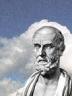 Respect your teachers
Pledge your life to the service of others
Place your patients interests before your own
Protect your patients from harm & injustice
Treat all patients equally
Respect patient’s right to make decisions
Continue to improve the care you give
Do not become intimate with patients
Try to prevent as well as cure disease
Protect your patients’ confidentiality
Impart your medical knowledge to others